«Черновская основная общеобразовательная школа» филиал,МБОУ «Сычёвская средняя общеобразовательная школа имени К.Ф. Лебединской»Смоленского района Алтайского края.Открытый урок по математики на тему:«Сложение и вычитание десятичных дробей»Подготовила и провелаучитель математики: Никитина Галина Васильевна.с. Черновая Класс:5.Базовый учебник: «Математика. 5 класс», Н.Я. Виленкин, В.И. Жохов, А.С. Чесноков, С.И. Шварцбурд, Мнемозина, М., 2012г.Программа: Программы. Планирование учебного материала. Математика 5-6 классы. /авт.-сост. В.И.Жохова  / М.: Мнемозина, 2010;Тема и номер урока в теме: «Сложение и вычитание десятичных дробей»Тип урока: урок изучения нового материала.Цели: а) знать  правила  сложение и вычитания десятичных дробей и уметь применять их при решении;б) развитие математической грамотности и культуры;в) воспитание чувства коллективизма, умения слушать собеседника и вести диалог, аргументировать свою точку зрения.Планируемые результаты:Предметные результаты: знать  правила  сложение и вычитания десятичных дробей и уметь применять их при решении примеров, задач, уравнений.Метапредметные результаты: уметь воспроизводить смысл понятия десятичной дроби; уметь обрабатывать информацию; формировать коммуникативную компетенцию учащихся; выбирать способы решения задач в зависимости от конкретных условий; контролировать и оценивать процесс и результаты своей деятельностиЛичностные результаты: умение работать в коллективе, слушать собеседника и вести диалог, аргументировать свою точку зрения, формирование  внимательности и аккуратности в вычислениях; требовательное отношение к себе и своей работе.Технология обучения: деятельностный подходОборудование: интерактивная и меловая доска, проекторМатериалы: учебник «Математика 5» Виленкин  Н. Я. и др., 2012 «Мнемозина»,  В.Н.Рудницкая Рабочая тетрадь №2, 2013 «Мнемозина», план-конспект урока, презентация.Этапы урокаЦель  этапаДеятельность учителяДеятельность учащихсяФорма обученияРезультативностьЭтап мотивации.Организационный моментПодготовка мышления учащихся и осознание ими потребности к выявлению причин затруднений в собственной деятельности.
Приветствие, проверка подготовленности к учебному занятию, организация внимания детей, создание эмоционального настроя на деятельность. -Долгожданный дан звонок Начинается урок! Тут затеи и задачи, Игры, шутки, все для вас! Пожелаем всем удачи За работу, в добрый час!(слайд 2)Включаются в деловой ритм урока.ФронтальнаяПланирование учебного сотрудничества с учителем и сверстниками, организация своей учебной деятельности, мотивация ученияЭтап актуализацииПовторение определения десятичной дроби, правила сравнения десятичных дробей-Какие дроби мы с вами изучали на предыдущих уроках?-Дайте определение десятичной дроби.-Какие действия с десятичными дробями вы изучили?-Расскажите соседу правила сравнения десятичных дробей.-Ребята, кто остался доволен своим ответом?  -Молодцы.-Повторим еще раз правило (слайд 4)-Поможем девочке сравнить числа.(слайд 5,6)-Десятичные-Любое число, знаменатель дробной части которого выражается единицей с одним или несколькими нулями-СравнениеРабота в парах – учащиеся рассказывают  друг другу правила сравнения десятичных дробей, оценивают свой ответ самостоятельно, ставят  на полях тетради значки  +  -  ?  (знаю – не знаю – есть вопросы).-Учащиеся поднимают руки.ФронтальнаяРабота в парахИндивидуальнаяАктивизация опорных знаний и  умений: знание правил сравнения десятичных дробей, умение сравнивать десятичные дроби. Структурирование собственных знаний, умение слышать вопросы, давать полный ответ, доказывать свою точку зрения, контроль и оценка процесса и результатов деятельности, оценивание усваиваемого материала.Этап постановки цели и задач урока, мотивации учебной деятельности учащихся.Обеспечение мотивации учения детьми, принятие ими целей урока.-Какие действия с десятичными дробями вы выполняли в устной разминке?-Попробуйте сформулировать тему урока, учитывая задания устного счета- Какую задачу мы поставим  перед собой на этом уроке?  (слайд 7)-Сегодня вы увидите, как разнообразны задания с десятичными дробями-Складывали и вычитали  дроби.-Сложение и вычитание десятичных дробей.-Научиться без ошибок выполнять сложение и вычитание десятичных дробей.Далее учащиеся записывают дату и тему урока в тетрадь.Фронтальная беседаУмение осознанно и произвольно строить речевое высказывание в устной форме, умение вступать в диалог, участвовать в коллективном обсуждении вопроса.Этап локализации индивидуальных затрудненийОсознание места и причины собственных затруднений в выполнении изученных способов действий.
-Решите самостоятельно:Задача: на пальто израсходовали 3,2 м ткани, а на костюм-2,63 м. Сколько ткани израсходовали на пальто и костюм вместе?№1211 из учебникаДети записывают решение и ответы в тетрадях.Учащиеся проверяют выполнение задания по образцу и фиксируют результаты в карточке рефлексииИндивидуальная работа в тетрадях, самопроверкаФормирование интереса к данной теме, формирование готовности к самообразованию, умение оформлять свои мысли при решении заданий,  планирование своей деятельности для решения поставленной задачи и контроль полученного результата. Этап целеполагания и построения проекта коррекции выявленных затруднений Постановка целей коррекционной деятельности и на этой основе - выбор способа и средств их реализации.-Что вы можете сказать о своих результатах?  У кого возникли затруднения? Что вы будете делать?- Что будут решать ребята, которые выполнили все задания без ошибок? -Разберем, где допущена ошибка, исправим ее, сделаем аналогичные задания, потренируемся, напишем самостоятельную работу -Мы будем решать более сложные задания.БеседаПостроение проекта коррекции выявленных затруднений Этап реализации построенного проекта Осмысленная коррекция учащимися своих ошибок в самостоятельной работе и формирование умения правильно применять соответствующие способы действий.
-Сейчас  учащиеся, которые допустили ошибки, разбирают у доски те задания из самостоятельной работы, в которых были допущены ошибки.-У кого все правильно, решают дополнительные задачи  с последующей проверкойСлайд 9,10Учащиеся, допустившие  ошибки, разбирают у доски те задания из самостоятельной работы, в которых были допущены ошибки, под руководством учителя,  остальные- дополнительные задачи с последующей проверкойГрупповая работа, индивидуальная работаФормирование позитивной самооценки,умение самостоятельно адекватно вносить необходимые коррективыФизкультминуткаОдин, два, три, четыре, пять, Все умеем мы считать. Отдыхать умеем тоже: Руки за спину положим, Голову поднимем выше И легко – легко подышим. Все ребята дружно встали И на месте зашагали. На носочки потянулись И друг к другу повернулись. Как пружинки мы присели, А потом тихонько сели.Ребята выполняют физкультминутку Этап самостоятельной работы с самопроверкой по эталону Интериоризация способов действий, вызвавших затруднения, самопроверка их усвоения, индивидуальная рефлексия достижения цели и создание (по возможности) ситуации успеха.
-Решите самостоятельную работу   В.Н.Рудницкая Рабочая тетрадь №2, 2013 «Мнемозина»,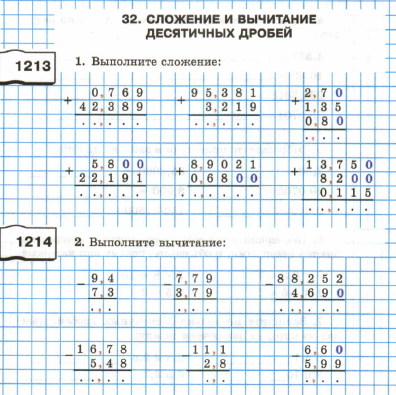 Учащиеся выполняют самостоятельную работу в тетрадях,  затем проверяют .Индивидуальная работа с последующей самопроверкойУмение самостоятельно адекватно анализировать правильность выполнения действий после  внесения необходимых корректив. Этап включения в систему знаний и повторения Применение способов действий, вызвавших затруднения, повторение и закрепление ранее изученного и подготовка к изучению следующих разделов курса.
- Что особенно понравилось на уроке?  Что нового вы узнали, чему научились? Чьи ответы показались наиболее интересными? Что показалось трудным на уроке?-Давайте еще раз вспомним правило,  которое  вы сегодня использовали.Учитель демонстрирует слайд №8 с текстом правил сложения и вычитания десятичных дробей с пропущенными словами, предлагает детям вставить эти слова.Расставьте запятые так, чтобы равенства были вернымиСлайд 12Учащиеся заполняют пропуски в правиле:чтобы сложить (вычесть) десятичные дроби, нужно:- ...........в этих числах количество знаков ......... запятой;- записывать эти числа друг под другом так, чтобы ........... была .....  .........;- выполнить сложение (вычитание), не обращая ............ на ............;- в ответе поставить .......... ........ ........... в данных десятичных дробяхГрупповая работаАнализ , систематизация   и обобщение  знаний.Этап рефлексии деятельности на урокеОсознание учащимися метода преодоления затруднений и самооценка ими результатов своей коррекционной (а в случае, если ошибок не было, самостоятельной) деятельности.
Домашнее задание№ 1255(б, в, г),№1256(а,б,в) ( для тех, кто допустил ошибки в самостоятельной работе), №1260 (для тех, у кого не возникло затруднений),№1265 (для всех).Слайд 13Заполни карточку рефлексии:1) У меня сегодня всё получалось, я не допускал ошибок_____________________2) Я допустил ошибки в самостоятельной работе (перечислить ошибки)______________3) Я исправил допущенные ошибки в процессе работы над ними__________________________4) Мне необходимо поработать над ____________________________________Слайд 15,16Учащиеся заполняют карточкуИндивидуальная работаОценивание собственной деятельности на уроке